ОбразецРуководителю медицинскойорганизацииООО «ЕвроСтом»(наименование и фактический адрес медицинскойорганизации)Спиридонову АлександруСтепановичу(фамилия,  имя,  отчество  руководителя  медицинской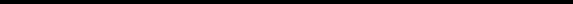 организации)ЗАЯВЛЕНИЕ(заполняется лично заявителем или его законным представителем)Информация о гражданине1.10.  Страховой номер индивидуального лицевого счѐта (СНИЛС) (при наличии) 149-523-456 00______________________________________________1.11.  ДОКУМЕНТ, УДОСТОВЕРЯЮЩИЙ ЛИЧНОСТЬ:1.12.  вид документа:паспорт_серия: 22 03 номер 145142 дата выдачи: 25.05.2008кем выдан ОУФМС России по Нижегородской области в Ленинском р-не г.Н. Новгорода1.13.  АДРЕС ФАКТИЧЕСКОГО ПРОЖИВАНИЯ:город(село,деревня…): г. Нижний Новгородрайон: Ленинскийобласть(край,республика): Нижегородскаяадрес(улица,дом,корпус,квартира): пр. Ленина, д. 25, кв. 211.14.  АДРЕС ПОСТОЯННОЙ РЕГИСТРАЦИИ:город(село,деревня,…): г. Нижний Новгородрайон: Ленинскийобласть(край,республика):Нижегородскаяадрес(улица,дом,корпус,квартира): пр. Ленина, д. 25, кв. 211.13.	ДАТА	РЕГИСТРАЦИИ	ПОЖИТЕЛЬСТВА____12.10.2001___________________________________МЕСТУ1.14. Контактный телефон:коддомашний245-11-03рабочийАдрес электронной почты:Сведения о представителе2.1. Фамилия  ________________________________________________(указывается в точном соответствии с записью в документе, удостоверяющем личность)2.2. Имя ____________________________________________________(указывается в точном соответствии с записью в документе, удостоверяющем личность)2.3. Отчество (при наличии) ___________________________________(указывается в точном соответствии с записью в документе, удостоверяющем личность)2.5. Вид документа, удостоверяющего личность ___________________2.6. Документ и его реквизиты, подтверждающий полномочия законного представителя:_____________________________________________________________ __2.6. Серия2.7. Номер2.8. Дата выдачи _____________________________________________(число, месяц, год)2.9. Контактный телефон:коддомашнийрабочийАдрес электронной почты:Прошу прикрепить меня (гражданина, представителем которого я являюсь) кмедицинской организации  ООО «ЕвроСтом»______________________________(наименование МО)______________стоматологическая помощь в 2016_году_______________для получения в рамках территориальной программы ОМС амбулаторно-поликлинической медицинской помощи порядок, условия и критерии доступности которой определены программой государственных гарантий оказания гражданам Российской Федерации на территории Нижегородской области бесплатной медицинской помощи на текущий год.Наименование и фактический адрес медицинской организации, в которой гражданин находится на обслуживании на момент подачи заявления_______Областная стоматологическая поликлиника_____________________Осознаю, что я (представляемый) буду (будет) откреплен (а) от медицинской организации_Областной стоматологической поликлиники_______________________,(наименование МО)в которой ранее получал(а) медицинскую помощь.Подпись застрахованного лица	подпись«__05_»_____10_____20_15__г.(дата)Заявитель ознакомлен с перечнем врачей, оказывающих первичную медико-санитарную помощь и сведениями о территориях обслуживания (врачебных участках)при  оказании медицинской помощи на дому	_______________(подпись заявителя)Подпись руководителямедицинской организации_____________________________(ФИО)«___»__________20__г.(дата)м.п.1.1. Фамилия  ___________Петров________________________________1.1. Фамилия  ___________Петров________________________________1.1. Фамилия  ___________Петров________________________________1.1. Фамилия  ___________Петров________________________________1.1. Фамилия  ___________Петров________________________________1.1. Фамилия  ___________Петров________________________________1.1. Фамилия  ___________Петров________________________________1.1. Фамилия  ___________Петров________________________________1.1. Фамилия  ___________Петров________________________________1.1. Фамилия  ___________Петров________________________________1.1. Фамилия  ___________Петров________________________________1.1. Фамилия  ___________Петров________________________________(указывается в точном соответствии с записью в документе, удостоверяющем личность)(указывается в точном соответствии с записью в документе, удостоверяющем личность)(указывается в точном соответствии с записью в документе, удостоверяющем личность)(указывается в точном соответствии с записью в документе, удостоверяющем личность)(указывается в точном соответствии с записью в документе, удостоверяющем личность)(указывается в точном соответствии с записью в документе, удостоверяющем личность)(указывается в точном соответствии с записью в документе, удостоверяющем личность)(указывается в точном соответствии с записью в документе, удостоверяющем личность)(указывается в точном соответствии с записью в документе, удостоверяющем личность)(указывается в точном соответствии с записью в документе, удостоверяющем личность)(указывается в точном соответствии с записью в документе, удостоверяющем личность)(указывается в точном соответствии с записью в документе, удостоверяющем личность)1.2.Имя _________Иван__________________________________________Имя _________Иван__________________________________________Имя _________Иван__________________________________________Имя _________Иван__________________________________________Имя _________Иван__________________________________________Имя _________Иван__________________________________________Имя _________Иван__________________________________________Имя _________Иван__________________________________________Имя _________Иван__________________________________________Имя _________Иван__________________________________________Имя _________Иван__________________________________________Имя _________Иван__________________________________________(указывается в точном соответствии с записью в документе, удостоверяющем личность)(указывается в точном соответствии с записью в документе, удостоверяющем личность)(указывается в точном соответствии с записью в документе, удостоверяющем личность)(указывается в точном соответствии с записью в документе, удостоверяющем личность)(указывается в точном соответствии с записью в документе, удостоверяющем личность)(указывается в точном соответствии с записью в документе, удостоверяющем личность)(указывается в точном соответствии с записью в документе, удостоверяющем личность)(указывается в точном соответствии с записью в документе, удостоверяющем личность)(указывается в точном соответствии с записью в документе, удостоверяющем личность)(указывается в точном соответствии с записью в документе, удостоверяющем личность)(указывается в точном соответствии с записью в документе, удостоверяющем личность)(указывается в точном соответствии с записью в документе, удостоверяющем личность)1.3.Отчество (при наличии) _____Федорович____________________________Отчество (при наличии) _____Федорович____________________________Отчество (при наличии) _____Федорович____________________________Отчество (при наличии) _____Федорович____________________________Отчество (при наличии) _____Федорович____________________________Отчество (при наличии) _____Федорович____________________________Отчество (при наличии) _____Федорович____________________________Отчество (при наличии) _____Федорович____________________________Отчество (при наличии) _____Федорович____________________________Отчество (при наличии) _____Федорович____________________________Отчество (при наличии) _____Федорович____________________________Отчество (при наличии) _____Федорович____________________________(указывается в точном соответствии с записью в документе, удостоверяющем личность)(указывается в точном соответствии с записью в документе, удостоверяющем личность)(указывается в точном соответствии с записью в документе, удостоверяющем личность)(указывается в точном соответствии с записью в документе, удостоверяющем личность)(указывается в точном соответствии с записью в документе, удостоверяющем личность)(указывается в точном соответствии с записью в документе, удостоверяющем личность)(указывается в точном соответствии с записью в документе, удостоверяющем личность)(указывается в точном соответствии с записью в документе, удостоверяющем личность)(указывается в точном соответствии с записью в документе, удостоверяющем личность)(указывается в точном соответствии с записью в документе, удостоверяющем личность)(указывается в точном соответствии с записью в документе, удостоверяющем личность)(указывается в точном соответствии с записью в документе, удостоверяющем личность)1.4.Пол: муж. V1.4.Пол: муж. V1.4.Пол: муж. VЖен.Жен.Жен.(нужное отметить знаком “V”)(нужное отметить знаком “V”)(нужное отметить знаком “V”)(нужное отметить знаком “V”)(нужное отметить знаком “V”)(нужное отметить знаком “V”)(нужное отметить знаком “V”)1.5.Дата рождения: « 15 » июня 1973 г.1.5.Дата рождения: « 15 » июня 1973 г.1.5.Дата рождения: « 15 » июня 1973 г.1.5.Дата рождения: « 15 » июня 1973 г.1.5.Дата рождения: « 15 » июня 1973 г.1.5.Дата рождения: « 15 » июня 1973 г.1.5.Дата рождения: « 15 » июня 1973 г.1.5.Дата рождения: « 15 » июня 1973 г.1.5.Дата рождения: « 15 » июня 1973 г.1.5.Дата рождения: « 15 » июня 1973 г.1.5.Дата рождения: « 15 » июня 1973 г.1.5.Дата рождения: « 15 » июня 1973 г.1.5.Дата рождения: « 15 » июня 1973 г.1.6.Место рождения г. ГорькийМесто рождения г. ГорькийМесто рождения г. ГорькийМесто рождения г. ГорькийМесто рождения г. Горький1.7.Гражданство:Российская Федерация ( РФ)____________________________Гражданство:Российская Федерация ( РФ)____________________________Гражданство:Российская Федерация ( РФ)____________________________Гражданство:Российская Федерация ( РФ)____________________________Гражданство:Российская Федерация ( РФ)____________________________Гражданство:Российская Федерация ( РФ)____________________________Гражданство:Российская Федерация ( РФ)____________________________Гражданство:Российская Федерация ( РФ)____________________________Гражданство:Российская Федерация ( РФ)____________________________Гражданство:Российская Федерация ( РФ)____________________________Гражданство:Российская Федерация ( РФ)____________________________Гражданство:Российская Федерация ( РФ)____________________________1.8.Полис ОМС: № 00000000000015_____________________________________Полис ОМС: № 00000000000015_____________________________________Полис ОМС: № 00000000000015_____________________________________Полис ОМС: № 00000000000015_____________________________________Полис ОМС: № 00000000000015_____________________________________Полис ОМС: № 00000000000015_____________________________________Полис ОМС: № 00000000000015_____________________________________Полис ОМС: № 00000000000015_____________________________________Полис ОМС: № 00000000000015_____________________________________Полис ОМС: № 00000000000015_____________________________________Полис ОМС: № 00000000000015_____________________________________Полис ОМС: № 00000000000015_____________________________________1.9.Страховая медицинская организация: ОАО РОСНО-МС_________________Страховая медицинская организация: ОАО РОСНО-МС_________________Страховая медицинская организация: ОАО РОСНО-МС_________________Страховая медицинская организация: ОАО РОСНО-МС_________________Страховая медицинская организация: ОАО РОСНО-МС_________________Страховая медицинская организация: ОАО РОСНО-МС_________________Страховая медицинская организация: ОАО РОСНО-МС_________________Страховая медицинская организация: ОАО РОСНО-МС_________________Страховая медицинская организация: ОАО РОСНО-МС_________________Страховая медицинская организация: ОАО РОСНО-МС_________________Страховая медицинская организация: ОАО РОСНО-МС_________________Страховая медицинская организация: ОАО РОСНО-МС_________________2.4. Отношение кматьотециное